TEAM DE VINKJES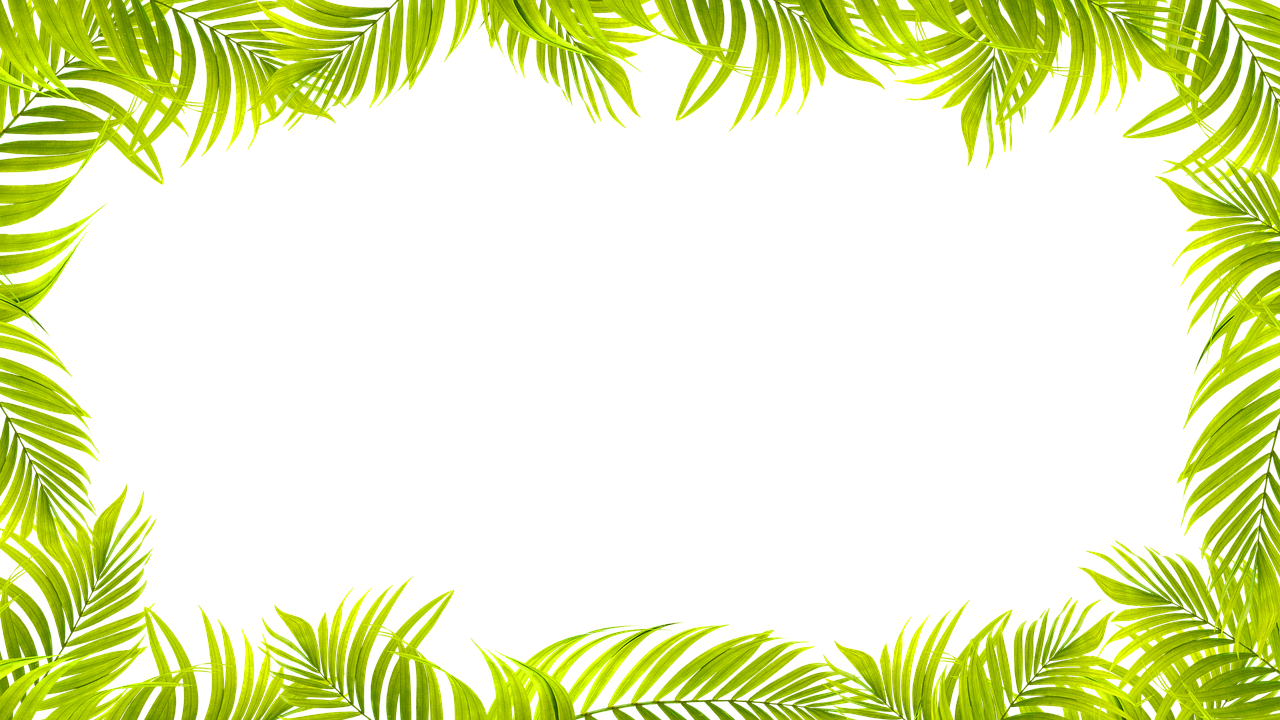 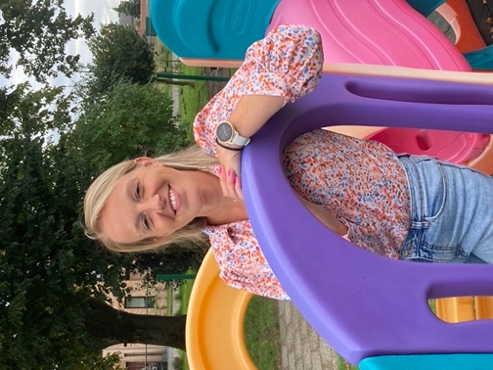 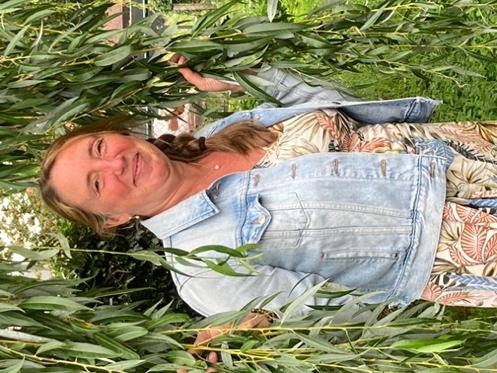 juf Anneke en juf Kim nest 1 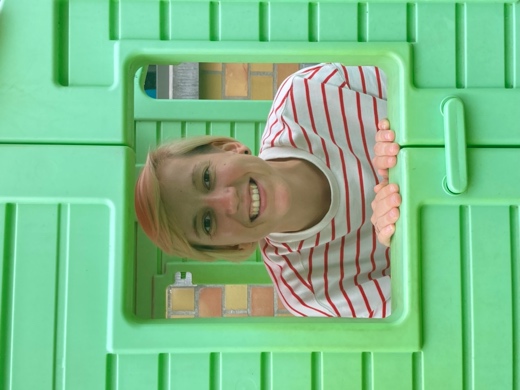 juf Shirley nest 2 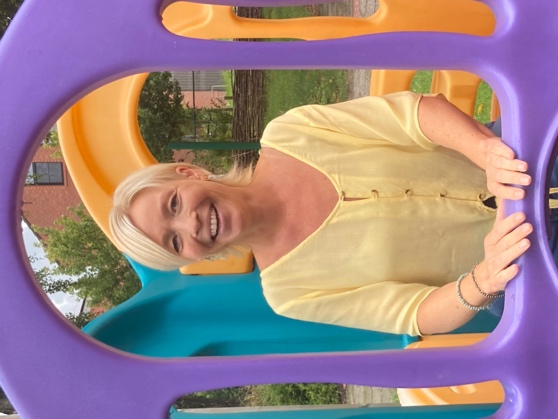 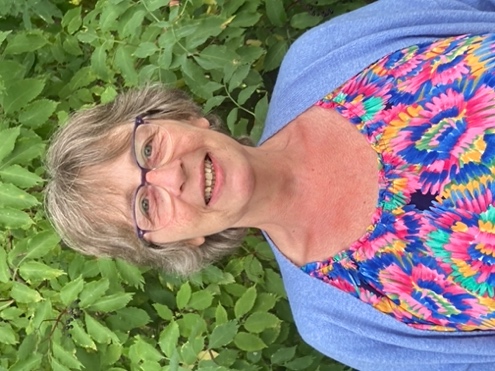 < juf Maddy kinderverzorgsterjuf Gitte turnleerkracht >juf Amber hulpjuf â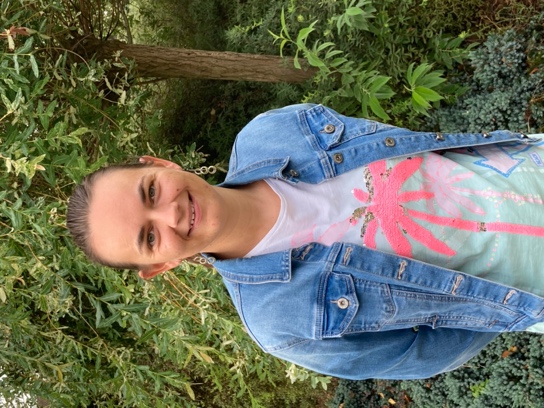 